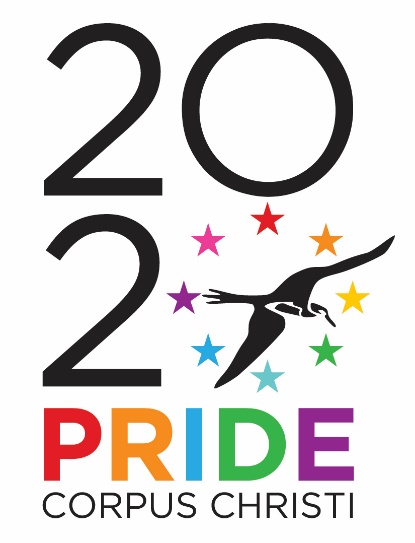 PRIDE CORPUS CHRISTI PARADE RULES AND GUIDELINESThe Mosaic Project of South Texas Inc. has established rules for Pride Corpus Christi Parade Entries, hereinafter “Participant(s)”, to allow for a safe and fun environment for all Participants to experience.  The rules and regulations provided are intended to ensure a level quality and safety for the public. To achieve success, everyone must understand and follow these rules and regulations. Pride Corpus Christi Parade vendors, contractors, sponsors, staff and volunteers, and all personnel associated with the parade and PRIDE week activities agree at all times to honor and abide by the following statement of non-discrimination in word and action: Anyone associated with the parade and related activities, or their employees or associates in violation of this agreement will be asked to leave event immediately and will forfeit all entry fees, rental fees, sponsorship fees, and deposits as applicable. Additionally, any actions taken, or statements made to individuals or groups contrary to this policy or the spirit and intention of this policy are not permitted in the parade or on event venues, or in any communication associated with the parade or festival:"All persons associated with The Mosaic Project of South Texas Inc. Inc., Pride Corpus Christi Parade and related activities will provide service to individuals without regard to an individual’s sexual orientation, gender identity or expression, HIV/AIDS status, race, color, national origin, ancestry, creed, religion, sex, gender, physical or mental disability, age, marital status, military status, veteran status, citizenship or any other protected classification in accordance with state, federal and municipal laws."Interpretation and Violation of Rules:  Mosaic Project of South Texas Inc. reserves the final and absolute right to interpret these rules and settle and determine all matters, questions and differences in regard thereto or otherwise arising out of or connected with, or incident to, and to amend or add to these rules as its judgment may determine.  Any Participant(s) who violates any of the rules will forfeit all privileges and be subject to such penalty as the Mosaic Project may order. The Mosaic Project shall have the further right to delegate any or all the rights, authorities and responsibilities which it has under these rules to such parade officials as it deems appropriate. The Mosaic Project of South Texas Inc. does not accept the responsibility for travel, food, or lodging expense of any unit.Application:  Parade applications are available for download or completion online at www.pridecorpuschristi.com. The application deadline is close of business on Friday, May 15, 2020.  Applications must be submitted to Mosaic Project of South Texas Inc., P.O. Box 2425, Corpus Christi, TX 78403-2425.  An application is only considered complete when submitted with a signed rules and regulations form, a picture or drawing of the entry (if necessary) and a signed waiver and release form. Placement: Approved applications received by the entry deadline will receive preferential placement in the parade. The Mosaic Project of South Texas Inc. reserves the sole right to place participants in any position in the parade it deems fit. The Mosaic Project of South Texas Inc. will try to accommodate requests by participants but makes no guarantees. If you have a special requirement, please contact Parade Chairman Tom Tagliabue by email at tom.tagliabue@gmail.com or by phone at 361.991.4619.Parade Entry Fees: Refund/Cancellation Policy: Application fees are non-refundable for accepted entries. Each entry must pay the appropriate fee. No refunds will be given due to inclement weather.Types of Entries:  Participating groups can consist of walkers, bicycles, cars/trucks, motorcycles/scooters, carriages or floats. Parade participants are encouraged to show off their community pride by decorating their parade entry. The following are the different types of entries available: Float:  A float is a decorated and/or illuminated exhibit (Lighting Only Required for Night Parade) or scene mounted on a mobile platform or trailer and pulled or driven in the parade. Marching Bands:  A group in which instrumental musicians perform marching down the parade route. Miscellaneous:  Any unit other than bands or floats that may consist of marchers, drill teams, athletic groups, horse units, motor clubs, etc.  Motorcycle clubs are restricted to a maximum of twenty (20) motorcycles per club.  Car Clubs are restricted to a maximum of ten (10) cars per club. Unit Description:  A detailed description of the entry (may include a photo or drawing) is required of each entry and must be submitted with the application. Drivers/Operators:  Drivers/Operators of any unit must be 18 years of age or older, have a valid driver’s license suitable for operation of the type of vehicle and current proof of insurance.  Should the driver not be able to provide proof of insurance and a valid driver’s license at the staging area, the unit will not be allowed to proceed down the route. Vehicles: All motor vehicles in the parade must be properly registered and insured on the day of the parade and all drivers must have a valid driver’s license. This will be verified on the day of the parade. Drivers and all passengers will be required to sign a liability release form. Failure to provide a valid license, proof of insurance, or to sign the release form is grounds for removal from the parade. If you have not registered a vehicle by the close of registration, you will not be allowed to have a vehicle in the parade.Vehicle Breakdown: Towing charges for any parade vehicle that becomes disabled and/or delays the parade will be at the Participant’s expense.Safety:  All entries must be operated in a legal, safe and ethical manner and comply with law enforcement and Mosaic Project of South Texas Inc. directions.  Any lewd behavior or profane music will not be tolerated and will be grounds for removal from the parade and expulsion from future parades.  The consumption of drugs, tobacco or alcohol is strictly prohibited by all parade participants. No participants may jump on a float to ride and not interfere with any other unit in any way. Float capacity will not be exceeded. No participants will dismount from a float during the parade route. Participants will not have body parts, particularly legs and feet, extending past the sides, front or rear of the float. This is an extreme safety hazard.Alcoholic beverages are forbidden on any float, in any vehicle, or on the person of any participant. Participants consuming alcohol prior to or during the parade will be removed from the lineup. All city, county and state statues concerning the consumption of alcoholic beverages will be strictly enforced by the police before, during and after the parade. All towed entries must have approved safety chain between the tow vehicle and unit/float.   Accessibility:  All floats and miscellaneous entries must have easily accessible entrance and exit for participants and a clear unobstructed view for the driver/operators. Generators:  Generators must have sufficient fuel to operate.  Generators should not be started until the parade begins to preserve fuel.  Adding fuel to hot generators is strictly prohibited. Offensive Items:  Mosaic Project of South Texas Inc. reserves the right to prohibit the display of any item that it reasonably deems objectionable from the standpoint of taste, quality or compatibility with the Mosaic Project of South Texas Inc.’s mission.  Some items that will be considered offensive include but are not limited to: weapons of any kind, lasers, high powered water guns, rubber band guns, toy guns, unsafe, obscene, pornographic, drug related items or any item that may be considered political in nature. Sound: Sound systems are allowed in the parade; however, the music should be of good taste. Use of high intensity sound making devices is strongly discouraged. Sound of any type must be at a compatible sound level. Parade officials have the complete authority in this matter and reserve the right to withdraw any unit that does not comply with their instructions to turn down or turn off sound when instructed to do so. Failure to comply with the officials’ instructions will result in immediate removal from the parade and jeopardize future participation.Political campaign activity/electioneering:  While the Mosaic Project of South Texas Inc. is a 501(c)(3) organization and cannot advocate for or against any person, party or political campaign, it strongly believes the LGBTQIA+ population deserves fair and equitable representation and responsiveness from its elected officials and candidates for elective offices. All candidates from political parties and elective offices are invited to enter in the Pride Parade upon completion of an entry form, payment of the required entry fee, submission of appropriate release form and any other requirements of the Mosaic Project of South Texas. Elected officials and candidates for elective offices while electioneering must adhere to all policies of the Mosaic Project of South Texas addressed herein.  Advertising:  Advertising or promotion for commercial purposes is prohibited on or with any parade unit unless a commercial entry fee or equivalent sponsorship fee has been paid.  Commercial entries may only display the name of the business/organization submitted on the original entry form.  Additional signage, logos, banners, truck decals, etc. identifying any other business/organization will require an additional commercial entry fee to be paid or the signage must be covered before allowed on the parade route.  Certain commercial entries maybe refused due to conflicting sponsor relationships with the Mosaic Project of South Texas Inc. Marcher Requirements:  Anyone that chooses to walk the parade route must be at least 16 years of age.  Marchers under 16 years of age must be accompanied by a parent, legal guardian, school sponsor, or organizational chaperone.  Anyone walking, must remain with their unit in their assigned position in the staging area and proceed in a steady and continuous manner during the parade.  Bands are allowed to bring a small chase vehicle carrying water and other necessities in the parade.   Any contingent “crashing” the parade will be removed immediately. Groups desiring to march with other groups must state that in the application. No parade entry may be reassigned to a third party without express written approval of The Mosaic Project of South Texas Inc.Animals:  Livestock, reptiles, wild and domestic animals shall not be in the parade unless special written approval by the Mosaic Project of South Texas Inc. is obtained. If approval is granted, all animals must have someone to clean up, if necessary, along the parade route to ensure no fecal matter is left on parade route. Pet owners brining animals with them on the parade must have the animals on leashes or be properly restrained as required by City ordinance. Pet owners must clean up any animal droppings left by their pet in the staging area, parade route or other event venues. Parade Pace:  In an effort to produce an exceptional parade we ask that all units maintain pace and keep a minimum of 40’and a maximum of 80’ between themselves and the unit in front of them. Throwing Objects/Distribution of Items: For the safety of parade participants and observers, the Mosaic Project of South Texas Inc. prohibits throws in the parade and recommends items be handed out along the parade route. Prohibited items include anything sexual of nature (including condoms), breakables, and objects that could cause bodily harm. Flow: All Participants in the parade are to keep up with the lead vehicle. Under no circumstances should a group stop the parade in front of a venue.  All contingents are required to maintain a continuous forward motion during the parade. No stopping unless directed by Mosaic Project of South Texas Inc. staff. All performances or maneuvers must be “on the move.” NO GAPS between parade units of more than 30 feet. If for any reason a gap of greater than 50 feet is created, marching units must increase their pace to close the gap.Solicitation: Contingents are not allowed to solicit money along the parade route.Break-up:  All entries must disperse quickly and safely from the break-up area at the end of the parade route.  There will be no holding area for floats or miscellaneous units at the end of the parade.  Blocking units behind you from proceeding or unloading participants is not permitted unless instructed by a parade official to do so.Check-in: Participants will be allowed to check in at 4:30 p.m. on parade day. All groups must check in to receive your parade placement. Groups not present at 4:45 p.m. will not be allowed to parade. We understand part of your group may arrive later than 4:45 p.m., however the designated person must check the group in prior to this time. All participants must be in line by 5:30 p.m. to participate.Limitation of Liability, Indemnity, and Release: Neither The Mosaic Project of South Texas Inc., nor any of its officers, agents, volunteers, employees, independent contractors, or other representatives shall be held liable for, and they are expressly released from, liability for any damages, loss, harm, or injury to the person or property of participant or any of its officers, agents, volunteers, employees, independent contractors, or other representatives resulting from theft, fire, water, accident, or any other cause. Participants shall indemnify, defend, and hold harmless The Mosaic Project of South Texas Inc., and any of its officers, agents, volunteers, employees, independent contractors, or other representatives (i) from and against any and all claims arising from any acts, failures to act, or negligence of participant or any of its officers, agents, volunteers, employees, independent contractors, or other representatives, (ii) from and against any claims arising from breach of, or default in the performance of any obligation on participant’s part to be performed under, these terms and conditions and, (iii) form and against all costs, attorney’s fees, expenses, and liabilities incurred in the defense of any such claim or any action. Under no circumstances shall The Mosaic Project of South Texas Inc. be liable for consequential, indirect, special, or punitive damages of any kind, whether foreseeable or unforeseeable, whether based upon lost goodwill, lost profits, loss of use of the booth, or other-wise, and whether arising out of breach of any express or implied warranty, breach of contract, negligence, misrepresentation, strict liability or otherwise. The Mosaic Project of South Texas Inc. does not grant permission to any individual or organization to sell rider spots in the Pride Corpus Christi Parade. Under no circumstances will an individual or organization be allowed to profit off the Pride Corpus Christi Parade, a community event designed solely to raise awareness. Anyone in violation of this will be denied entry into the parade.ATTACHMENTS (2):Pride Corpus Christi Parade ApplicationWaiver and Liability ReleaseCommercial Business$50.00Non-Profit Organization/Governmental Entity$25.00Political Candidate, Party or Campaign$25.00Active Duty Military or Veterans’ OrganizationNo ChargeCollege/University, Elementary/Middle/High School Band, Team, Organization, Club, Program or GroupNo ChargeMiscellaneous Group$ 25.00Private IndividualNo Charge